Қазақстан Республикасы Ұлттық Банкі Басқармасының кейбір қаулыларының және Қазақстан Республикасы Ұлттық Банкінің Басқармасы қаулысының жекелеген құрылымдық элементінің күші жойылды деп тану туралы «Құқықтық актілер туралы» Қазақстан Республикасының Заңы 
27-бабының 1-тармағына сәйкес Қазақстан Республикасы Ұлттық Банкінің Басқармасы ҚАУЛЫ ЕТЕДІ:1. Осы қаулыға қосымшаға сәйкес Қазақстан Республикасы Ұлттық Банкі Басқармасының кейбір қаулыларының және Қазақстан Республикасы Ұлттық Банкінің Басқармасы қаулысының жекелеген құрылымдық элементінің күші жойылды деп танылсын.2. Қазақстан Республикасы Ұлттық Банкінің Төлем балансы департаменті Қазақстан Республикасының заңнамасында белгіленген тәртіппен:1) Қазақстан Республикасы Ұлттық Банкінің Заң департаментімен бірлесіп осы қаулыны Қазақстан Республикасының Әділет министрлігінде мемлекеттік тіркеуді;2) осы қаулыны ресми жарияланғаннан кейін Қазақстан Республикасы Ұлттық Банкінің ресми интернет-ресурсына орналастыруды;3) осы қаулы мемлекеттік тіркелгеннен кейін он жұмыс күні ішінде Қазақстан Республикасы Ұлттық Банкінің Заң департаментіне осы тармақтың 2) тармақшасында көзделген іс-шараның орындалуы туралы мәліметтерді ұсынуды қамтамасыз етсін.3. Осы қаулының орындалуын бақылау Қазақстан Республикасының Ұлттық Банкі Төрағасының жетекшілік ететін орынбасарына жүктелсін.4. Осы қаулы 2024 жылғы 1 қаңтардан бастап қолданысқа енгізіледі және ресми жариялануға тиіс.КЕЛІСІЛДІҚазақстан Республикасы Стратегиялық жоспарлау және реформалар агенттігінің Ұлттық статистика бюросыКЕЛІСІЛДІҚазақстан РеспубликасыныңҚаржы министрлігіКөшiрмесi дұрыс:Бас маман-Басқарма хатшысы                                                                    Ж.МұхамбетоваҚазақстан РеспубликасыҰлттық Банкі Басқармасының 2023 жылғы 29 қыркүйектегі№ 79 қаулысына қосымшаКүші жойылды деп танылатын Қазақстан Республикасы Ұлттық Банкі Басқармасының кейбір қаулыларының және Қазақстан Республикасы Ұлттық Банкінің Басқармасы қаулысының жекелеген құрылымдық элементінің тізбесі1. «Қазақстан Республикасында экспорттық-импорттық валюталық бақылауды жүзеге асыру қағидаларын бекіту туралы» Қазақстан Республикасы Ұлттық Банкі Басқармасының 2019 жылғы 30 наурыздағы № 42 қаулысы (Нормативтік құқықтық актілерді мемлекеттік тіркеу тізілімінде № 18539 болып тіркелген).2. «Қазақстан Республикасында экспорттық-импорттық валюталық бақылауды жүзеге асыру қағидаларын бекіту туралы» Қазақстан Республикасы Ұлттық Банкі Басқармасының 2019 жылғы 30 наурыздағы № 42 қаулысына өзгерістер енгізу туралы» Қазақстан Республикасы Ұлттық Банкі Басқармасының 2019 жылғы 23 желтоқсандағы № 257 қаулысы (Нормативтік құқықтық актілерді мемлекеттік тіркеу тізілімінде № 19778 болып тіркелген).3. «Қазақстан Республикасында валюталық операцияларды жүзеге асыру қағидаларын бекіту туралы» Қазақстан Республикасы Ұлттық Банкі Басқармасының 2019 жылғы 30 наурыздағы № 40 және «Қазақстан Республикасында экспорттық-импорттық валюталық бақылауды жүзеге асыру қағидаларын бекіту туралы» 2019 жылғы 30 наурыздағы № 42 қаулыларына өзгерістер мен толықтырулар енгізу туралы» Қазақстан Республикасы Ұлттық Банкі Басқармасының 2021 жылғы 20 желтоқсандағы № 113 қаулысының (Нормативтік құқықтық актілерді мемлекеттік тіркеу тізілімінде № 26008 болып тіркелген) 2-тармағы.«ҚАЗАҚСТАН РЕСПУБЛИКАСЫНЫҢҰЛТТЫҚ БАНКІ»РЕСПУБЛИКАЛЫҚ МЕМЛЕКЕТТІК МЕКЕМЕСІ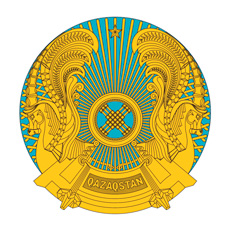 РЕСПУБЛИКАНСКОЕ ГОСУДАРСТВЕННОЕ УЧРЕЖДЕНИЕ«НАЦИОНАЛЬНЫЙ БАНКРЕСПУБЛИКИ КАЗАХСТАН»БАСҚАРМАСЫНЫҢ
ҚАУЛЫСЫ     2023 жылғы 29 қыркүйекАстана қаласыПОСТАНОВЛЕНИЕПРАВЛЕНИЯ№ 79город Астана   Төраға                            Т.М. Сүлейменов  